דגםתיאורמחיר מכירה לצרכן כולל מע"מתמונהקטר יורו 4000מידות בס"מ:א-  26.5 ר-5.4 ג- 5.5ס"מ  משקל הקטר 1 ק"גDC -1550 ₪  AC -1650 ₪  (יכול לעבוד רק עם דקודר)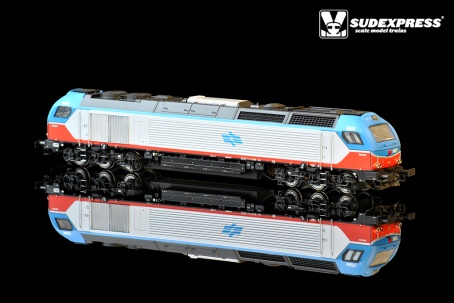 דקודר + רמקול לקטר יורו 4000600 ₪(כולל הרכבה במידת הצורך)משאית ציםקצרה ( 1 קונטיינר) מידות בס"מ : א-  11.3 ר- 2.9 ג-  4.7 ארוכה (2 קונטיינרים)מידות בס"מ: א- 18.3 ר-  2.9  ג-  4.7140₪190₪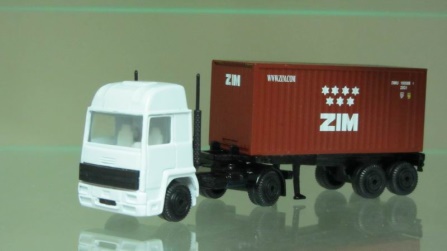 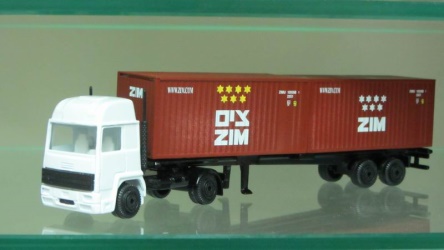 דגםתיאורמחיר מכירה לצרכן כולל מע"מתמונהקונטיינר 20' צים לוגו ישן + לוגו חדש. ייצור עצמימידות בס"מ : א-  7 ר- 2.9   ג-  2.958₪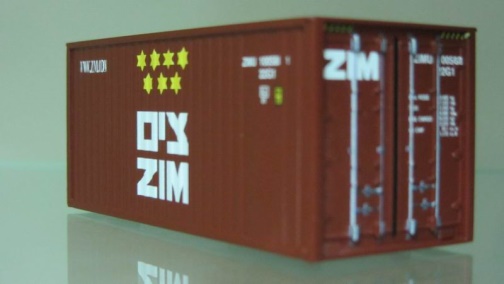 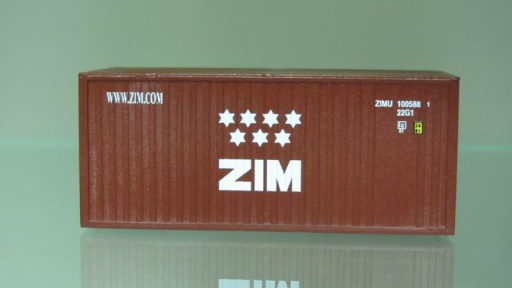 קונטיינר 20' צים לוגו חדש ייצור בזיכיון  Herpaמידות בס"מ :א-  7 ר- 2.85 ג-  338₪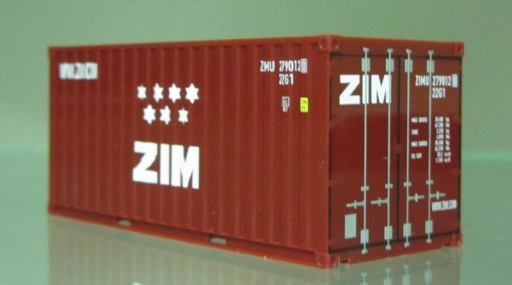 קונטיינר 40' צים לוגו חדש ייצור בזיכיון  Herpaמידות בס"מ: א-  14.1 ר- 2.85 ג-  355₪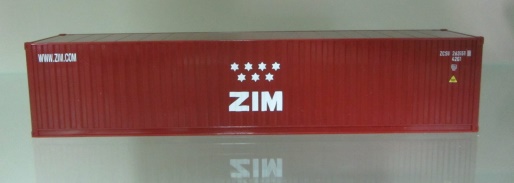 מכונית משטרה סקודה אוקטביה – מארז זוגי 160 ₪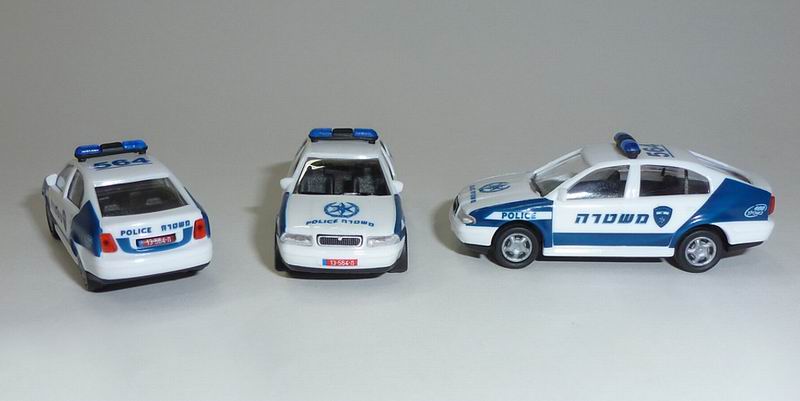 אוטובוס אגדMAN NG 313ייצור בזיכיוןRietzeמידות בס"מ: א-  20 ר- 3.9 ג-  3.8180₪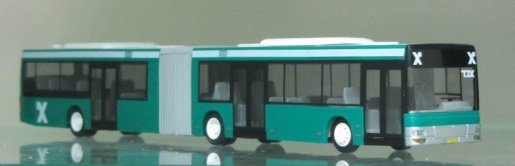 דגםתיאורמחיר מכירה לצרכן כולל מע"מתמונהטנק   M48 A2  צה"ל יצור בשיתוףArtitec   מידות בס"מ : א-  10.8 ר-4.1 ג-  4.1173₪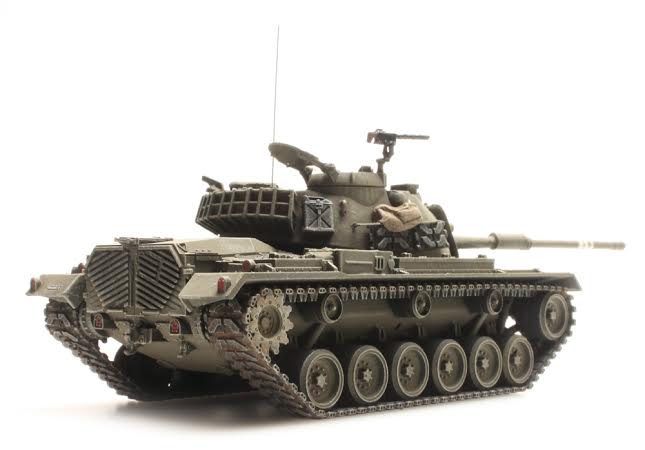 תומ"ת   M109 A2  צה"ל יצור בשיתוףArtitec   מידות בס"מ :א-  10.7 ר-4.3 ג-  5.4201₪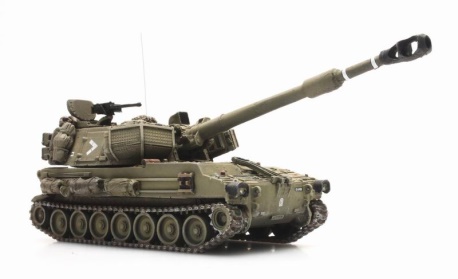 טנק  Centurion mark 5   צה"ל יצור בשיתוף Artitecמידות בס"מ : א-  10.9ר-3.7  ג-  4.9173₪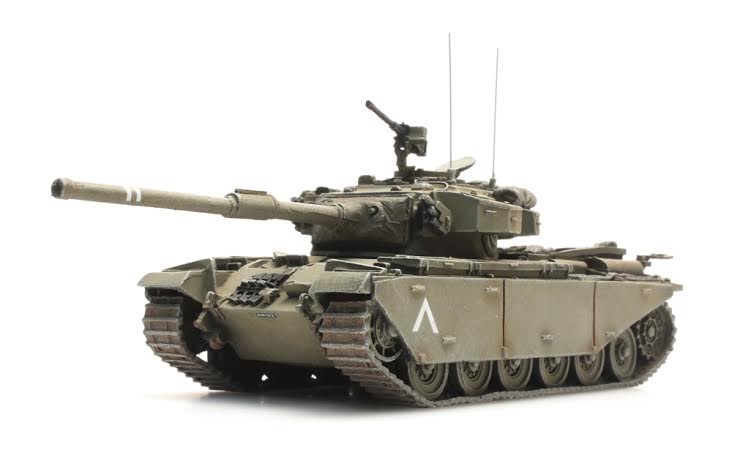 זחל"מ  מלחמת ששת ימים  צה"ל יצור בשיתוףArtitec   מידות בס"מ :א-  7.9ר-3   ג- 4.2191₪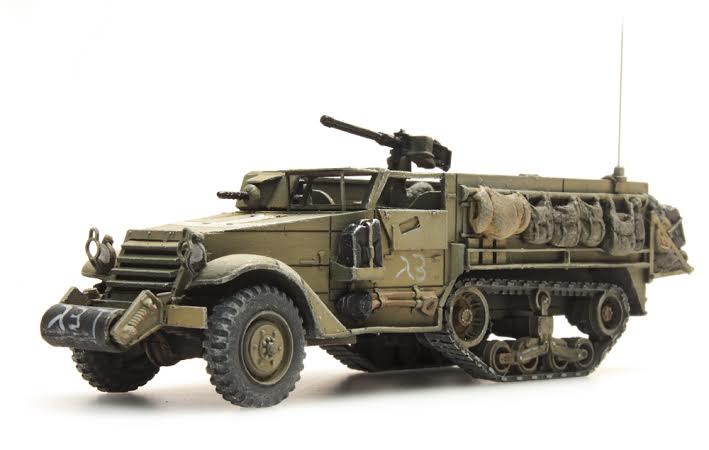 ג'יפ צה"ליצור בשיתוףArtitec   מידות בס"מ :א-  4.1ר-2.1   ג- 3.1142₪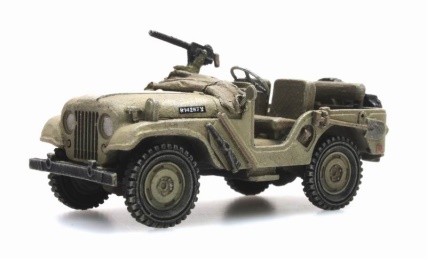 חיילי צה"למידות בס"מ :ג- 2131₪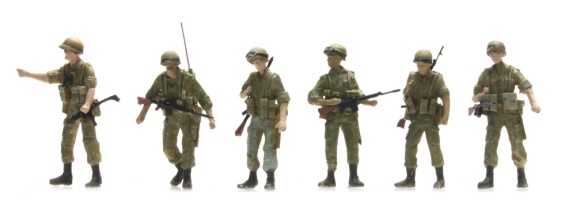 דגםתיאורמחיר מכירה לצרכן כולל מע"מתמונהרכב רשות הדוארפורד טרנזיטלוגו ישן80₪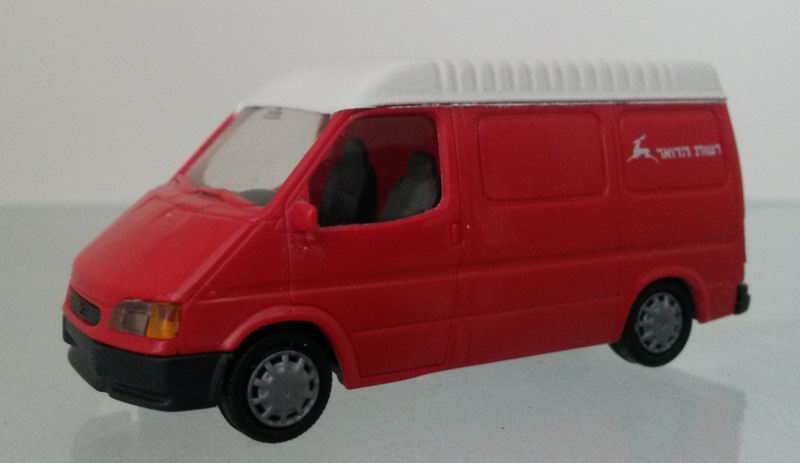 רכב דוארVW T5לוגו חדשמידות: א-  6.3 ר-  2.2ג-  2.1140₪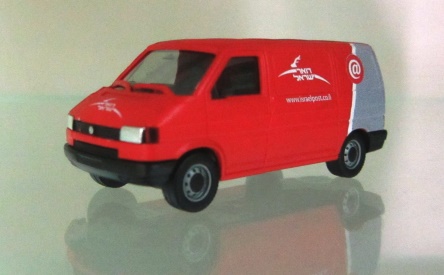 קונטיינר  20' BULKHAULברום, שמן וחומצהמידות בס"מ: א-  7ר- 2.84ג-  365₪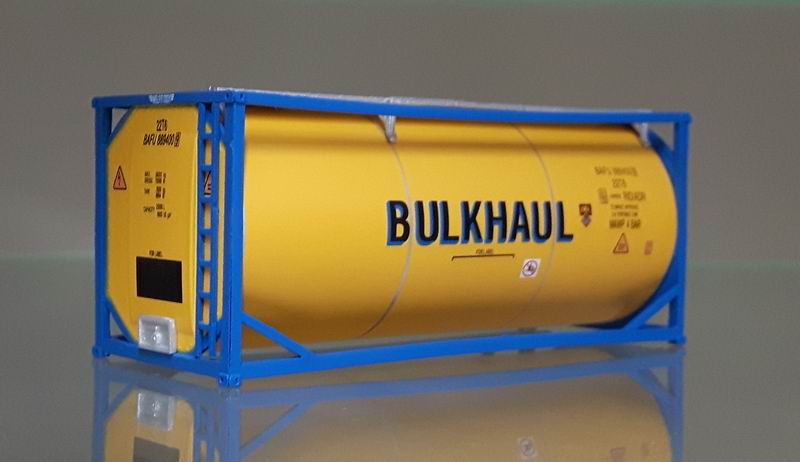 קונטיינר 20' INTERBULKברום, שמן וחומצהמידות בס"מ: א-  7ר- 2.84ג-  365₪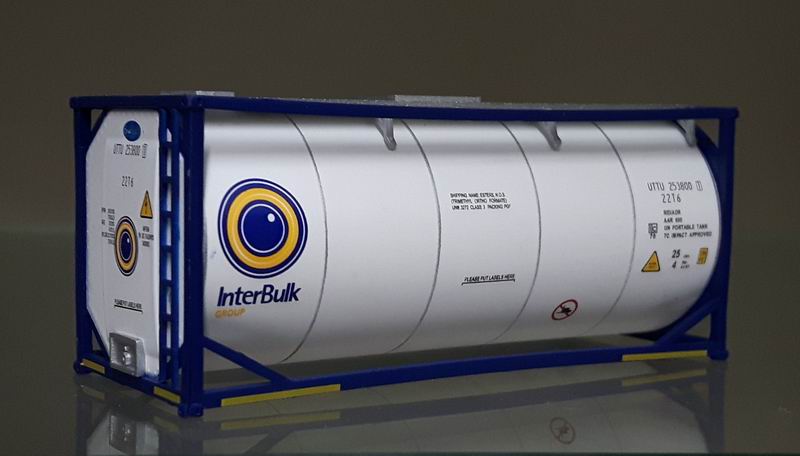 